 Nonprofit organization		 Developer/Designer2.     How did you hear about weekend’s event?                       Partner       MSDN Flash    Microsoft employee         User Group         NEW Distribution List     Twitter                       Colleague   Email Invite      Website/Blog __________________________________ (please fill in) 	3.     Please answer these questions if you are with a non-profit organization.  	I would come back next year.								 Yes	 NoI was happy with my development team.							 Yes	 NoI am satisfied with my finished website or software.						 Yes	 NoMy new website is already live in production.						 Yes	 No	4.     Please answer these questions if you participated in development/design of the software.  	I would come back next year.								 Yes	 NoI used the shower facilities at WCC.								 Yes	 NoI found the stand-ups a valuable use of time.						 Yes	 NoI used the source control server provided by the Give Camp.					 Yes	 NoI viewed the live stream of Give Camp at http://www.ustream.tv/channel/aagivecamp.  		 Yes	 NoI would like to be more involved in the selection of my nonprofit.				 Yes	 NoI twittered during the event. 	 							 Yes	 NoI had the tools that I needed to complete the work. 	 					 Yes	 NoI used the printer in the break room.	 	 					 Yes	 NoI would like to help with next year’s event.  							 Yes	 NoPlease estimate the number of hours that you spent working on your project(s): 		____________5.     Please use space below for comments, both positive and negative, on this weekend’s event.  Michigan Give Camp
July 17-19, 2009, Ann Arbor, MIEvaluation & Feedback             First Name:_		Last Name:		E-Mail Address:		Phone Number:		Organization:	
	Address 1:		Address 2:		City:		State:		Zip:		State:		Zip:	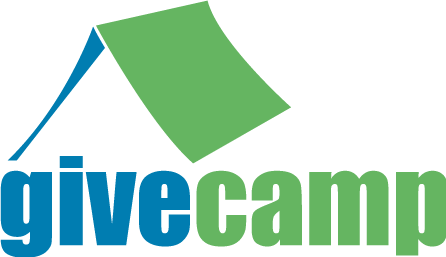 1.    OVERALL, how would you evaluate this event? (Choose the answer that best represents your opinion)1.    OVERALL, how would you evaluate this event? (Choose the answer that best represents your opinion)1.    OVERALL, how would you evaluate this event? (Choose the answer that best represents your opinion)1.    OVERALL, how would you evaluate this event? (Choose the answer that best represents your opinion)1.    OVERALL, how would you evaluate this event? (Choose the answer that best represents your opinion)1.    OVERALL, how would you evaluate this event? (Choose the answer that best represents your opinion)1.    OVERALL, how would you evaluate this event? (Choose the answer that best represents your opinion)1.    OVERALL, how would you evaluate this event? (Choose the answer that best represents your opinion)1.    OVERALL, how would you evaluate this event? (Choose the answer that best represents your opinion)1.    OVERALL, how would you evaluate this event? (Choose the answer that best represents your opinion)Poor 123456           76           7 8Excellent  9Excellent  9Event venue Food at eventCharity selectionEffectiveness of your assigned teamOverall event  